Amt für Volksschulen und Sport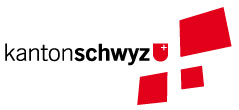 Abteilung SchulcontrollingZ. Hd. Kollegiumstrasse 28Postfach 21916431 SchwyzGesuch um TeilnotenbefreiungGrundlage: Wegweiser Kap. 5.4Wenn mehr Platz benötigt wird, bitte Zusatzblatt verwenden.* Bei Erziehungsberechtigten mit gemeinsamem Sorgerecht (auch Ehepaare) haben beide Elternteile zu unterschreiben.ASC - Gesuch um NotenbefreiungDer telefonische Kontakt mit dem zuständigen Schulinspektorat hat am  stattgefunden.Bitte ab hier leer lassen!Gesetzliche Grundlagen:Reglement über Schülerinnen- und Schülerbeurteilung, Promotion und Übertritt an der Volksschule SRSZ 613.211 § 5, Abs. 4 bzw. Beurteilungsreglement SRSZ 613.211 § 10, Abs. 3 und § 17Weisungen über das sonderpädagogische Angebot (SRSZ 613.131 § 6)Volksschulverordnung (SRSZ 611.211 § 9)Ablauf:Telefonische Kontaktaufnahme mit dem zuständigen Schulinspektorat (Datum oben auf dieser Gesuchseite eintragen).Gespräch mit den Erziehungsberechtigten führen.Das von der Schulleitung abschliessend kontrollierte Gesuch an die Abteilung Schulcontrolling (Adresse s. Briefkopf) mit
einer Kopie des von den Erziehungsberechtigten unterzeichneten Zeugnisses (aktuellste Zeugnisse).AVS: Retournierung des Entscheids per Post an Klassenlehrperson, per Mail zur Kenntnis an Schulleitung, zuständige
IF-Lehrperson und zuständige Schulpsychologin / zuständigen Schulpsychologen.Weiterleitung einer Kopie des behandelten Gesuchs an die Erziehungsberechtigten durch die Klassenlehrperson.Formular unter folgendem Link Gesuch um Noten-/Teilnotenbefreiung mit oder ohne Lernzielanpassung Bitte immer das aktuellste Formular, welches auf der Website unter diesem Link aufgerufen wird, verwenden. Danke.Schwyz, Januar 2023Name:  Vorname: Adresse:  PLZ/Wohnort:Geb.-Dat.:  Klasse:Bisherige Massnahmen:Begründung des Gesuchs:Antrag Teilnotenbefreiung:Antrag Teilnotenbefreiung:Im Fach / in den Fächern: Hinweise: Eine Teilnotenbefreiung kann höchstens für zwei Schuljahre beantragt werden. Sie kann nicht von einem Schulträger zum nachfolgenden Schulträger übertragen werden, endet also immer auf der Primarstufe Ende der 6. Klasse.Die Fachkompetenz wird im Jahreszeugnis bei den betroffenen Fächern mit einer Note ausgewiesen.Die Teilnotenbefreiung in den betroffenen Fächern wird im Zeugnis unter «Administrative Bemerkungen», beispielsweise mit dem Wortlaut «Teilnotenbefreiung Orthographie in den Fächern…», eingetragen.Im Fach / in den Fächern: Hinweise: Eine Teilnotenbefreiung kann höchstens für zwei Schuljahre beantragt werden. Sie kann nicht von einem Schulträger zum nachfolgenden Schulträger übertragen werden, endet also immer auf der Primarstufe Ende der 6. Klasse.Die Fachkompetenz wird im Jahreszeugnis bei den betroffenen Fächern mit einer Note ausgewiesen.Die Teilnotenbefreiung in den betroffenen Fächern wird im Zeugnis unter «Administrative Bemerkungen», beispielsweise mit dem Wortlaut «Teilnotenbefreiung Orthographie in den Fächern…», eingetragen.Beginn der beantragten Notenbefreiung:  Notenbefreiung bis: (höchstens 2 Schuljahre)Nächste Standortbestimmung:  Die Klassenlehrperson stellt im Einverständnis mit den Erziehungsberechtigten oben stehenden Antrag:Die Klassenlehrperson stellt im Einverständnis mit den Erziehungsberechtigten oben stehenden Antrag:Die Klassenlehrperson stellt im Einverständnis mit den Erziehungsberechtigten oben stehenden Antrag:Die Klassenlehrperson stellt im Einverständnis mit den Erziehungsberechtigten oben stehenden Antrag:Erziehungsberechtigte:Lehrperson IF:Klassenlehrperson:Schulleitung:Datum:Datum:Datum:Datum:Unterschrift(en)*:Unterschrift:Unterschrift:Unterschrift:Absender  (Schuladresse der Klassenlehrperson)Tel: E-Mail: Zuständige(r) Schulpsycholog(e)in:  Zuständige Lehrperson IF:  Bemerkungen Schulinspektor/-in:Das Gesuch ist bewilligt  / nicht bewilligt  	Mitbericht: Ja  / Nein Das Gesuch ist bewilligt  / nicht bewilligt  	Mitbericht: Ja  / Nein Das Gesuch ist bewilligt  / nicht bewilligt  	Mitbericht: Ja  / Nein Schwyz, _____________________Schulinspektor/-in:_________________________________Unterschrift:____________________________________